Ferguslie and Shortroods After School CarePlease access the website which is www.renfrewshireafterschoolcare.com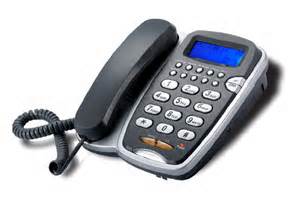 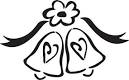 Thanks again to all parents who contribute £2 per week to help towards costs, however some weeks we receive very little.